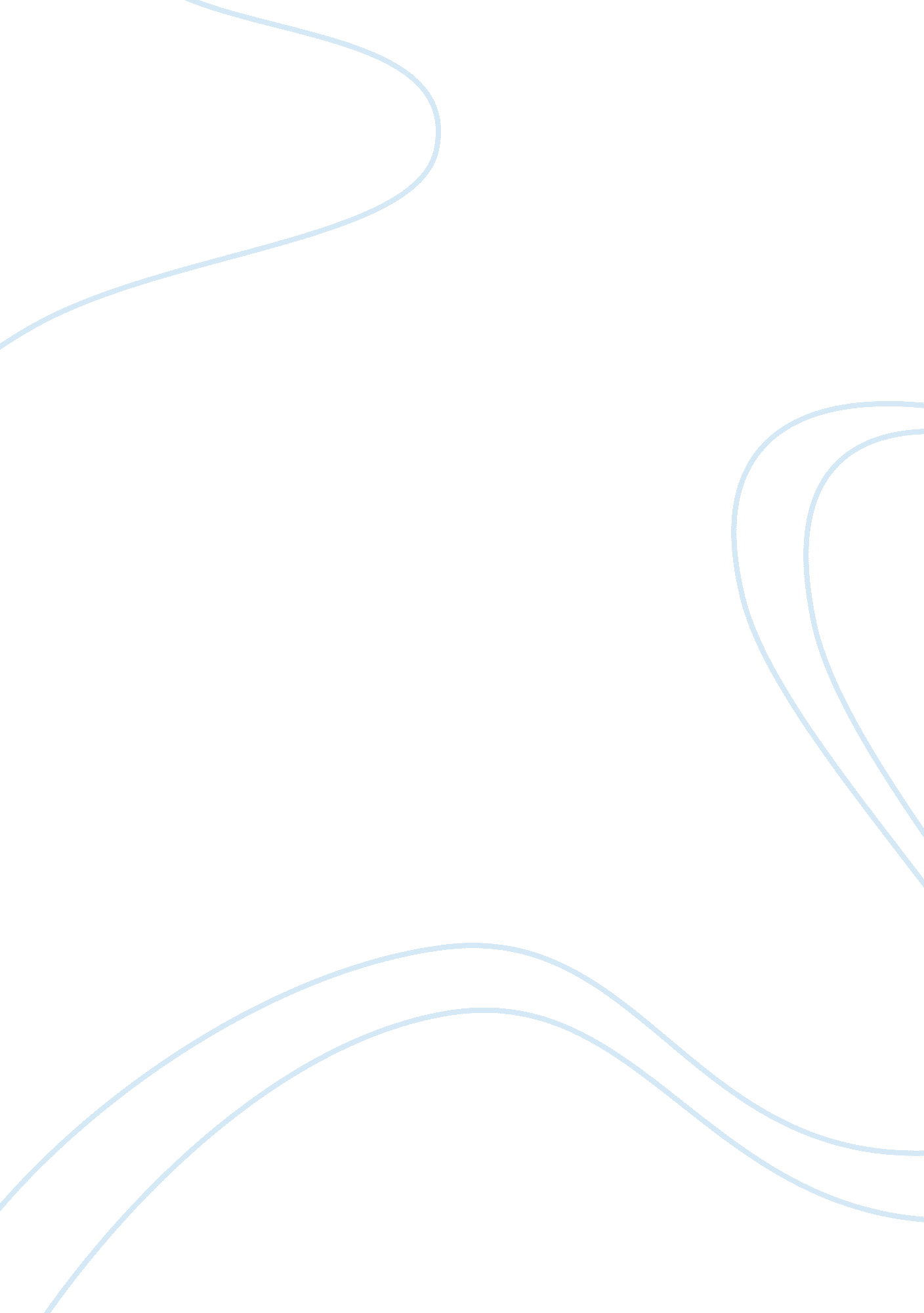 Dicyclohexylamine c12h23n structure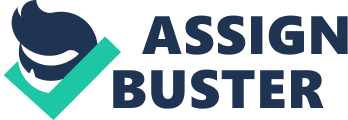 Contents Retention Index (Linear): Experimental data Predicted – ACD/Labs Predicted – EPISuite Predicted – ChemAxon Predicted – Mcule Experimental Physico-chemical Properties Experimental Melting Point: Experimental Boiling Point: Experimental Flash Point: Experimental Gravity: Experimental Refraction Index: Miscellaneous Appearance: Stability: Toxicity: Safety: Gas Chromatography Retention Index (Kovats): Retention Index (Normal Alkane): Retention Index (Linear): Predicted data is generated using the ACD/Labs Percepta Platform – PhysChem Module Predicted data is generated using the US Environmental Protection Agency’s EPISuite™    Log Octanol-Water Partition Coef (SRC): Log Kow (KOWWIN v1. 67 estimate) = 4. 37Boiling Pt, Melting Pt, Vapor Pressure Estimations (MPBPWIN v1. 42): Boiling Pt (deg C): 256. 50 (Adapted Stein & Brown method)Melting Pt (deg C): 27. 68 (Mean or Weighted MP)VP(mm Hg, 25 deg C): 0. 02 (Mean VP of Antoine & Grain methods)MP (exp database): -0. 1 deg CBP (exp database): 255. 8 deg CVP (exp database): 3. 38E-02 mm Hg at 25 deg CWater Solubility Estimate from Log Kow (WSKOW v1. 41): Water Solubility at 25 deg C (mg/L): 103. 1log Kow used: 4. 37 (estimated)no-melting pt equation usedWater Sol Estimate from Fragments: Wat Sol (v1. 01 est) = 1896. 6 mg/LECOSAR Class Program (ECOSAR v0. 99h): Class(es) found: Aliphatic AminesHenrys Law Constant (25 deg C) [HENRYWIN v3. 10]: Bond Method : 5. 50E-005 atm-m3/moleGroup Method: IncompleteHenrys LC [VP/WSol estimate using EPI values]: 4. 628E-005 atm-m3/moleLog Octanol-Air Partition Coefficient (25 deg C) [KOAWIN v1. 10]: Log Kow used: 4. 37 (KowWin est)Log Kaw used: -2. 648 (HenryWin est)Log Koa (KOAWIN v1. 10 estimate): 7. 018Log Koa (experimental database): NoneProbability of Rapid Biodegradation (BIOWIN v4. 10): Biowin1 (Linear Model) : 0. 8151Biowin2 (Non-Linear Model) : 0. 8240Expert Survey Biodegradation Results: Biowin3 (Ultimate Survey Model): 2. 8229 (weeks )Biowin4 (Primary Survey Model) : 3. 6294 (days-weeks )MITI Biodegradation Probability: Biowin5 (MITI Linear Model) : 0. 4281Biowin6 (MITI Non-Linear Model): 0. 2917Anaerobic Biodegradation Probability: Biowin7 (Anaerobic Linear Model): -0. 1079Ready Biodegradability Prediction: NOHydrocarbon Biodegradation (BioHCwin v1. 01): Structure incompatible with current estimation method! Sorption to aerosols (25 Dec C)[AEROWIN v1. 00]: Vapor pressure (liquid/subcooled): 4. 51 Pa (0. 0338 mm Hg)Log Koa (Koawin est ): 7. 018Kp (particle/gas partition coef. (m3/ug)): Mackay model : 6. 66E-007 Octanol/air (Koa) model: 2. 56E-006 Fraction sorbed to airborne particulates (phi): Junge-Pankow model : 2. 4E-005 Mackay model : 5. 33E-005 Octanol/air (Koa) model: 0. 000205 Atmospheric Oxidation (25 deg C) [AopWin v1. 92]: Hydroxyl Radicals Reaction: OVERALL OH Rate Constant = 131. 7220 E-12 cm3/molecule-secHalf-Life = 0. 081 Days (12-hr day; 1. 5E6 OH/cm3)Half-Life = 0. 974 HrsOzone Reaction: No Ozone Reaction EstimationFraction sorbed to airborne particulates (phi): 3. 86E-005 (Junge, Mackay)Note: the sorbed fraction may be resistant to atmospheric oxidationSoil Adsorption Coefficient (PCKOCWIN v1. 66): Koc : 256. 3Log Koc: 2. 409 Aqueous Base/Acid-Catalyzed Hydrolysis (25 deg C) [HYDROWIN v1. 67]: Rate constants can NOT be estimated for this structure! Bioaccumulation Estimates from Log Kow (BCFWIN v2. 17): Log BCF from regression-based method = 2. 662 (BCF = 459. 5)log Kow used: 4. 37 (estimated)Volatilization from Water: Henry LC: 5. 5E-005 atm-m3/mole (estimated by Bond SAR Method)Half-Life from Model River: 15. 71 hoursHalf-Life from Model Lake : 284. 3 hours (11. 84 days)Removal In Wastewater Treatment: Total removal: 50. 04 percentTotal biodegradation: 0. 46 percentTotal sludge adsorption: 48. 18 percentTotal to Air: 1. 40 percent(using 10000 hr Bio P, A, S)Level III Fugacity Model: Mass Amount Half-Life Emissions(percent) (hr) (kg/hr)Air 0. 219 1. 95 1000 Water 20. 6 360 1000 Soil 73. 3 720 1000 Sediment 5. 9 3. 24e+003 0 Persistence Time: 471 hrClick to predict properties on the Chemicalize site 1-Click Docking 1-Click Scaffold Hop Molecular Formula C 12 H 23 N Average mass 181. 318 Da Density 0. 9±0. 1 g/cm 3 Boiling Point 256. 1±8. 0 °C at 760 mmHg Flash Point 96. 1±0. 0 °C Molar Refractivity 57. 1±0. 4 cm 3 Polarizability 22. 6±0. 5 10 -24 cm 3 Surface Tension 33. 2±5. 0 dyne/cm Molar Volume 198. 3±5. 0 cm 3 -2 °CAlfa Aesar -1 °COxford University Chemical Safety Data (No longer updated)More details -1 °CJean-Claude Bradley Open Melting Point Dataset15987 -0. 1 °CJean-Claude Bradley Open Melting Point Dataset20653 -2 °CJean-Claude Bradley Open Melting Point Dataset14297, 6814 -2 °CAlfa AesarA15671 -2 °COakwood098446 256 °CAlfa Aesar 256 °COxford University Chemical Safety Data (No longer updated)More details 256 °CAlfa AesarA15671 255-257 °COakwood098446 99 °CAlfa Aesar 99 °COxford University Chemical Safety Data (No longer updated)More details 99 °CAlfa Aesar 99 °F (37. 2222 °C)Alfa AesarA15671 96 °COakwood098446 20 g/mLMerck Millipore1441 20 g/lMerck Millipore1441, 802948 0. 913 g/mLAlfa AesarA15671 0. 912 g/mLOakwood098446 1. 4842Alfa AesarA15671 colourless or light yellow liquidOxford University Chemical Safety Data (No longer updated)More details Stable. Incompatible with strong acids, strong oxidizing agents. Oxford University Chemical Safety Data (No longer updated)More details ORL-RAT LD50 373 mg kg-1, SCU-MUS LD50 135 mg kg-1Oxford University Chemical Safety Data (No longer updated)More details 1/2-26-36/37/39-45-60-61Alfa AesarA15671 22-34-50/53Alfa AesarA15671 26-36/37/39-45-60-61Alfa AesarA15671 8Alfa AesarA15671 DangerAlfa AesarA15671 DANGER: CORROSIVE, burns skin and eyesAlfa AesarA15671 H314-H400-H410-H302Alfa AesarA15671 P260-P303+P361+P353-P305+P351+P338-P301+P330+P331-P405-P501aAlfa AesarA15671 Safety glasses, adequate ventilation. Oxford University Chemical Safety Data (No longer updated)More details 1540 (estimated with error: 83)NIST Spectramainlib_290817, replib_7528, replib_228971 1431. 48 (Program type: Isothermal; Col… (show more)umn class: Standard non-polar; Column diameter: 0. 53 mm; Column length: 30 m; Column type: Capillary; Start T: 170 C; CAS no: 101837; Active phase: DB-1; Carrier gas: He; Phase thickness: 3 um; Data type: Kovats RI; Authors: Kuhn, E. R., Selectivity vs. polarity: the fundamentals of chromatographic separation, J. Sep. Sci., 24, 2001, 473-476.)NIST Spectranist ri 1392 (Program type: Ramp; Column cl… (show more)ass: Standard non-polar; Column diameter: 0. 32 mm; Column length: 25 m; Column type: Capillary; Heat rate: 3 K/min; Start T: 80 C; End T: 260 C; CAS no: 101837; Active phase: Ultra-1; Carrier gas: He; Phase thickness: 0. 25 um; Data type: Normal alkane RI; Authors: Okumura, T., retention indices of environmental chemicals on methyl silicone capillary column, Journal of Environmental Chemistry (Japan), 1(2), 1991, 333-358.)NIST Spectranist ri 1437 (Program type: Isothermal; Col… (show more)umn class: Semi-standard non-polar; Column type: Capillary; Start T: 150 C; CAS no: 101837; Active phase: Apieson L / KOH; Data type: Normal alkane RI; Authors: Caddy, B.; Fish, F.; Scott, D., Chromatographic screening for drugs of abuse using capillary columds. II. Peak identification on support coated open tubular columns for a series of central nervous system stimulating drugs, Chromatographia, 6(7), 1973, 293-300.)NIST Spectranist ri 1442 (Program type: Isothermal; Col… (show more)umn class: Semi-standard non-polar; Column type: Capillary; Start T: 150 C; CAS no: 101837; Active phase: Apieson L / KOH; Data type: Normal alkane RI; Authors: Caddy, B.; Fish, F.; Scott, D., Chromatographic screening for drugs of abuse using capillary columds. II. Peak identification on support coated open tubular columns for a series of central nervous system stimulating drugs, Chromatographia, 6(7), 1973, 293-300.)NIST Spectranist ri 1444 (Program type: Isothermal; Col… (show more)umn class: Semi-standard non-polar; Column type: Capillary; Start T: 150 C; CAS no: 101837; Active phase: Apieson L / KOH; Data type: Normal alkane RI; Authors: Caddy, B.; Fish, F.; Scott, D., Chromatographic screening for drugs of abuse using capillary columds. II. Peak identification on support coated open tubular columns for a series of central nervous system stimulating drugs, Chromatographia, 6(7), 1973, 293-300.)NIST Spectranist ri 1663 (Program type: Isothermal; Col… (show more)umn class: Standard polar; Column type: Capillary; Start T: 150 C; CAS no: 101837; Active phase: Carbowax 20M / KOH; Data type: Normal alkane RI; Authors: Caddy, B.; Fish, F.; Scott, D., Chromatographic screening for drugs of abuse using capillary columds. II. Peak identification on support coated open tubular columns for a series of central nervous system stimulating drugs, Chromatographia, 6(7), 1973, 293-300.)NIST Spectranist ri 1673 (Program type: Isothermal; Col… (show more)umn class: Standard polar; Column type: Capillary; Start T: 150 C; CAS no: 101837; Active phase: Carbowax 20M / KOH; Data type: Normal alkane RI; Authors: Caddy, B.; Fish, F.; Scott, D., Chromatographic screening for drugs of abuse using capillary columds. II. Peak identification on support coated open tubular columns for a series of central nervous system stimulating drugs, Chromatographia, 6(7), 1973, 293-300.)NIST Spectranist ri 1683 (Program type: Isothermal; Col… (show more)umn class: Standard polar; Column type: Capillary; Start T: 150 C; CAS no: 101837; Active phase: Carbowax 20M / KOH; Data type: Normal alkane RI; Authors: Caddy, B.; Fish, F.; Scott, D., Chromatographic screening for drugs of abuse using capillary columds. II. Peak identification on support coated open tubular columns for a series of central nervous system stimulating drugs, Chromatographia, 6(7), 1973, 293-300.)NIST Spectranist ri 1408 (Program type: Complex; Column… (show more)class: Standard non-polar; Column diameter: 0. 22 mm; Column length: 12 m; Column type: Capillary; Description: 120C=> 8C/min=> 270C=> 25C/min=> 300C; CAS no: 101837; Active phase: BP-1; Carrier gas: He; Phase thickness: 0. 25 um; Data type: Linear RI; Authors: Stowell, A.; Wilson, L. W., A simple approach to the interlaboratory transfer of drug retention indices determined by temperature programmed capillary gas chromatography, J. Forensic Sci., 32(5), 1987, 1214-1220.)NIST Spectranist ri Density: 0. 9±0. 1 g/cm 3 Boiling Point: 256. 1±8. 0 °C at 760 mmHg Vapour Pressure: 0. 0±0. 5 mmHg at 25°C Enthalpy of Vaporization: 49. 4±3. 0 kJ/mol Flash Point: 96. 1±0. 0 °C Index of Refraction: 1. 488 Molar Refractivity: 57. 1±0. 4 cm 3 #H bond acceptors: 1 #H bond donors: 1 #Freely Rotating Bonds: 2 #Rule of 5 Violations: 0 ACD/LogP: 3. 69 ACD/LogD (pH 5. 5): 0. 58 ACD/BCF (pH 5. 5): 1. 00 ACD/KOC (pH 5. 5): 1. 89 ACD/LogD (pH 7. 4): 0. 62 ACD/BCF (pH 7. 4): 1. 00 ACD/KOC (pH 7. 4): 2. 11 Polar Surface Area: 12 Å 2 Polarizability: 22. 6±0. 5 10 -24 cm 3 Surface Tension: 33. 2±5. 0 dyne/cm Molar Volume: 198. 3±5. 0 cm 3 